ОБУЧАЮЩИЙ СЕМИНАРдля муниципальных заказчиков Самарской области«АКТУАЛЬНЫЕ ВОПРОСЫ ОРГАНИЗАЦИИ ЗАКУПОЧНОЙ ДЕЯТЕЛЬНОСТИ В СООТВЕТСТВИИ С ЗАКОНОМ О КОНТРАКТНОЙ СИСТЕМЕ»Место проведения: Самарская область, п.г.т.Безенчук, ул.Советская, д.54, Администрация м.р.БезенчукскийКатегория участников: муниципальные служащие, руководители и специалисты государственных и муниципальных бюджетных, казенных, автономных учреждений, государственных и муниципальных унитарных предприятий городских округов Новокуйбышевск, Чапаевск, муниципальных районов Безенчукский, Волжский и Хворостянский, принимающие участие 
в проведении закупок продукции для обеспечения государственных и муниципальных нужд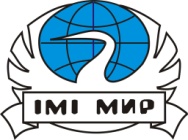 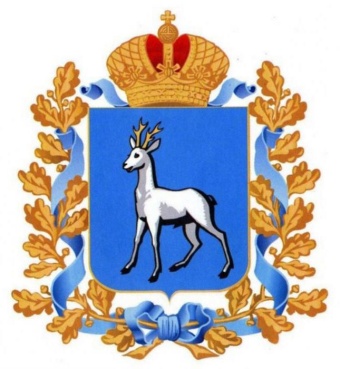 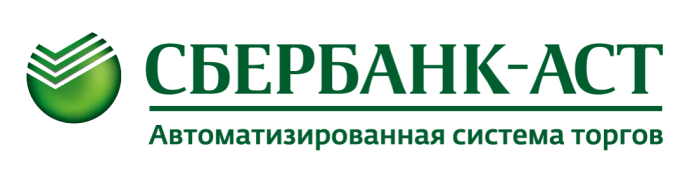 Самарский университет государственного управления «Международный институт рынка»Главное управление организации торгов Самарской областиЭлектронная торговая площадка Сбербанк-АСТsberbank-ast.ruВремя занятияТема занятия, Ф.И.О., должность преподавателяТема занятия, Ф.И.О., должность преподавателя25 АПРЕЛЯ 2019 ГОДА, ЧЕТВЕРГ25 АПРЕЛЯ 2019 ГОДА, ЧЕТВЕРГ25 АПРЕЛЯ 2019 ГОДА, ЧЕТВЕРГмуниципальный район Безенчукский, п.г.т. Безенчук, Администрация м.р. Безенчукскиймуниципальный район Безенчукский, п.г.т. Безенчук, Администрация м.р. Безенчукскиймуниципальный район Безенчукский, п.г.т. Безенчук, Администрация м.р. Безенчукский10.30 – 11.00Регистрация участников семинараРегистрация участников семинара11.00 – 11.05Представление программыАкопян Аргам Паркевовичруководитель управления осуществления нетиповых закупок Главного управления 
организации торгов Самарской областиКондрикова Анна Геннадьевназаместитель директора ИГиМСУниверситета «МИР»11.05 – 11.45Основные изменения законодательства о контрактной системе в 2019 года.Акопян Аргам Паркевович11.45 – 12.15Законодательство РФ о контрактной системе: правоприменительная практикаКостоев Анзор Руслановичглавный консультант управления контроля за процедурой закупки департамента по контролю в сфере закупок Государственной инспекции финансового контроля Самарской области12.15 – 12.30Электронизация закупок на примере ЭТП «Сбербанк – АСТ»: проведение конкурса в электронной форме.Невидомов Михаил АлександровичМиронова Виктория Владимировнапредставители ЭТП «Сбербанк – АСТ» 
в Самарской области12.30 – 13.00ПерерывПерерыв13.00 – 13.15Обзор типичных нарушений 
в сфере закупок, выявляемых 
в ходе прокурорского надзораЩербаков Алексей Александровичстарший помощник прокурора муниципального района Безенчукский13.15 – 14.00Особенности заключения контрактов:- с единственным поставщиком;- по итогам электронных процедур.Исаева Ирина Николаевна
руководитель отделения профпереподготовки ИГМиМС Университета «МИР»